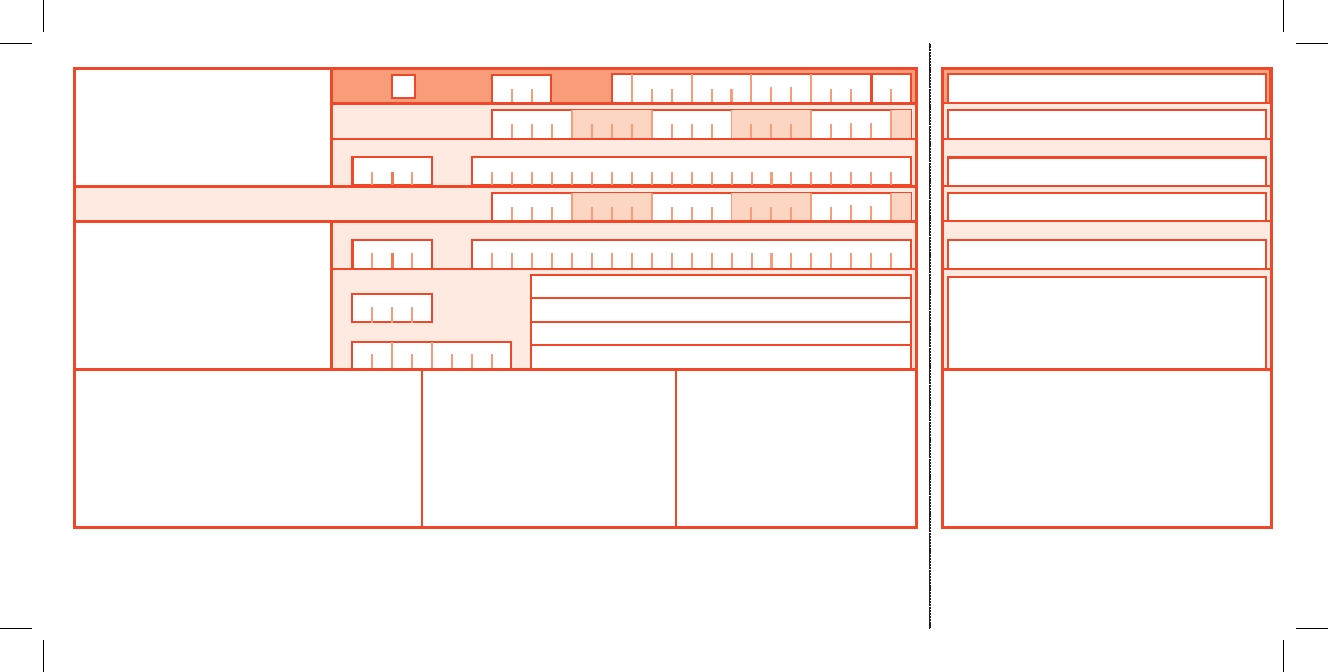 PLATITELJ (naziv/ime i adresa): Hitno: Valuta plaćanja: NALOG ZA NACIONALNA PLAĆANJA Iznos: Valuta i iznos: IBAN ili broj računa platitelja: Model: IBAN ili broj računa primatelja: Poziv na broj platitelja: IBAN (račun) platitelja ili Platitelj: Model i poziv na broj platitelja: IBAN (račun) primatelja: PRIMATELJ (naziv/ime i adresa): 	Model: 	Poziv na broj primatelja: Model i poziv na broj primatelja: Šifra namjene: 	Opis 	Opis plaćanja: plaćanja: Datum izvršenja: Pečat korisnika PU 	Potpis korisnika PU 	Ovjera 